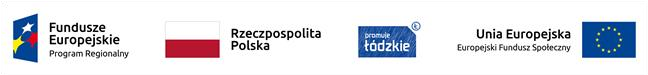 Projekt nr RPLD.11.03.01-10-0024/18, pn.”Staże zawodowe drogą do kariery”,  współfinansowany ze środków Europejskiego Funduszu Społecznego  w ramach Regionalnego Programu Operacyjnego Województwa Łódzkiego na lata 2014-2020 HARMONOGRAM ZAJĘĆ W ROKU SZK. 2018/2019 ZADANIE NR 7 Tytuł zadania: Okres realizacji: 01.10.2018 – 31.03.2019 r. Ilość godzin ogółem do zrealizowania w I edycji: 60 Realizator: Joanna Żuber HARMONOGRAM ZAJĘĆ Projekt nr RPLD.11.03.01-10-0024/18, pn.”Staże zawodowe drogą do kariery”,  współfinansowany ze środków Europejskiego Funduszu Społecznego  w ramach Regionalnego Programu Operacyjnego Województwa Łódzkiego na lata 2014-2020 …………………..……………. 	 	 	 	 	 	…………………..……………. Podpis prowadzącego zajęcia 	 	 	 	 	 	Podpis koordynatora projektu Data Godziny  (od …do…) Liczba godzin dydaktycznych Miejsce/sala 01.10.18 14.40-16.10 2 Zespół Szkół Nr 3,  Pabianice, ul. Gdańska 5/ sala 41 05.10.18 17.40-19.10 2 Zespół Szkół Nr 3,  Pabianice, ul. Gdańska 5/ sala 41 08.10.18 14.40-15.25 1 Zespół Szkół Nr 3,  Pabianice, ul. Gdańska 5/ sala 41 19.10.18 17.40-19.10 2 Zespół Szkół Nr 3,  Pabianice, ul. Gdańska 5/ sala 41 22.10.18 13.45-15.15 2 Zespół Szkół Nr 3,  Pabianice, ul. Gdańska 5/ sala 41 26.10.18 17.40-19.10 2 Zespół Szkół Nr 3,  Pabianice, ul. Gdańska 5/ sala 41 29.10.18 13.45-15.15 2 Zespół Szkół Nr 3,  Pabianice, ul. Gdańska 5/ sala 41 05.11.18 14.40-15.25 1 Zespół Szkół Nr 3,  Pabianice, ul. Gdańska 5/ sala 41 09.11.18 16.15-17.45 2 Zespół Szkół Nr 3,  Pabianice, ul. Gdańska 5/ sala 41 19.11.18 14.40-15.25 1 Zespół Szkół Nr 3,  Pabianice, ul. Gdańska 5/ sala 41 24.11.18 12.00-12.45 1 Zespół Szkół Nr 3,  Pabianice, ul. Gdańska 5/ sala 41 26.11.18 14.40-15.25 1 Zespół Szkół Nr 3,  Pabianice, ul. Gdańska 5/ sala 41 03.12.18 14.40-15.25 1 Zespół Szkół Nr 3,  Pabianice, ul. Gdańska 5/ sala 41 10.12.19 14.40-15.25 1 Zespół Szkół Nr 3,  Pabianice, ul. Gdańska 5/ sala 41 17.12.18 14.40-15.25 1 Zespół Szkół Nr 3,  Pabianice, ul. Gdańska 5/ sala 41 05.01.19 8.15-10.30 3 Zespół Szkół Nr 3,  Pabianice, ul. Gdańska 5/ sala 41 07.01.19 14.40-15.25 1 Zespół Szkół Nr 3,  Pabianice, ul. Gdańska 5/ sala 41 14.01.19 14.40-15.25 1 Zespół Szkół Nr 3,  Pabianice, ul. Gdańska 5/ sala 41 21.01.19 14.40-15.25 1 Zespół Szkół Nr 3,  Pabianice, ul. Gdańska 5/ sala 41 26.01.19 9.35 - 11.503 Zespół Szkół Nr 3,  Pabianice, ul. Gdańska 5/ sala 41 28.01.19 14.40-15.25 1 Zespół Szkół Nr 3,  Pabianice, ul. Gdańska 5/ sala 41 04.02.19 14.40-15.25 1 Zespół Szkół Nr 3,  Pabianice, ul. Gdańska 5/ sala 41 25.02.19 14.40-15.25 1 Zespół Szkół Nr 3,  Pabianice, ul. Gdańska 5/ sala 41 02.03.19 8.15-10.30 3 Zespół Szkół Nr 3,  Pabianice, ul. Gdańska 5/ sala 41 04.03.19 14.40-15.25 1 Zespół Szkół Nr 3,  Pabianice, ul. Gdańska 5/ sala 41 11.03.19 14.40-15.25 1 Zespół Szkół Nr 3,  Pabianice, ul. Gdańska 5/ sala 41 16.03.19 8.15-10.30 3 Zespół Szkół Nr 3,  Pabianice, ul. Gdańska 5/ sala 41 18.03.19 14.40-15.25 1 Zespół Szkół Nr 3,  Pabianice, ul. Gdańska 5/ sala 41 23.03.19 8.15-10.30 3 Zespół Szkół Nr 3,  Pabianice, ul. Gdańska 5/ sala 41 25.03.19 14.40-15.25 1 Zespół Szkół Nr 3,  Pabianice, ul. Gdańska 5/ sala 41 